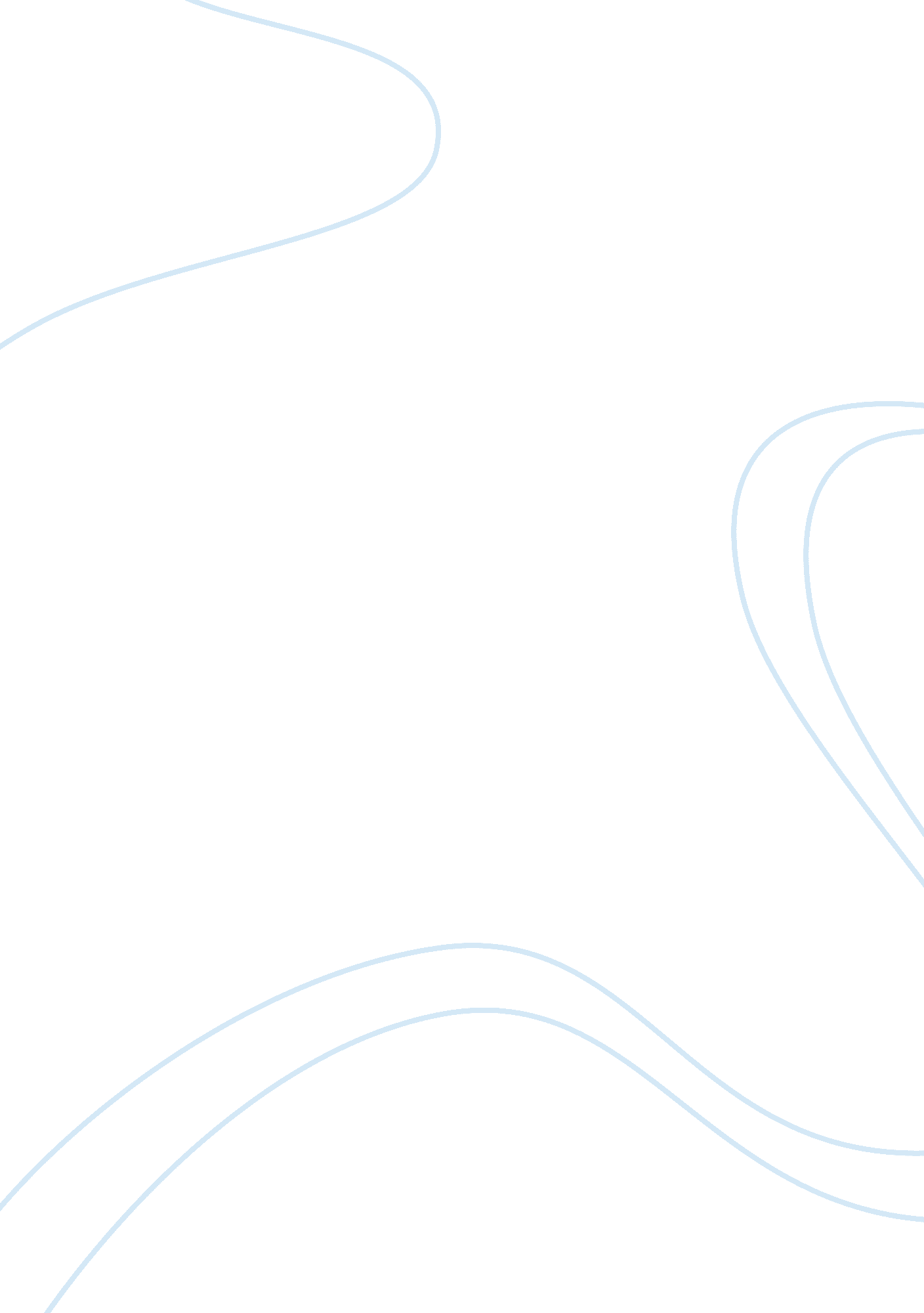 The influence of taste liking on the consumption of nutrient rich and nutrient po...Health & Medicine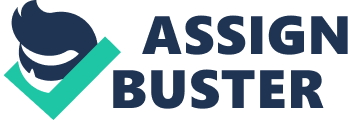 Introduction Overweight and obesity continue to be a major public health challenge in economically developed nations. Approximately 20% of adults in OECD countries are obese which varies from 3. 7% in Japan to as high as 27. 5% in Australia ( 1 ) and 39. 8% in the USA ( 2 , 3 ). In general, obesity is positively correlated with the development of chronic diseases such as diabetes and heart diseases ( 4 , 5 ), as well as social psychological challenges ( 6 ). One of the major contributors to the overweight/obesity epidemic is the food environment and associated dietary choice ( 7 ). Dietary patterns that are associated with higher levels of overweight/obesity are often (but not always) characterized by high levels of energy (calories) intake, coupled with low levels of nutrients ( 7 ). That is, the foods consumed as part of these dietary patterns are often low in nutrient density. Nutrient rich foods can be described as “ foods which provide substantial amounts of nutrients for relatively few calories, or foods which provide fewer calories than nutrients” ( 8 ). Nutrients in this context refer to health promoting nutrients such as protein, fiber, vitamins A, C and E, calcium, magnesium, iron and potassium, and does not refer to non-health promoting nutrients like saturated fat, sodium, and added sugar. Nutrient density can be reflected by the Nutrient Rich Food (NRF) index which is calculated as the sum of percentage daily values for 9 nutrients that should be consumed in higher quantities (e. g., protein; fiber; vitamins A, C, and E; calcium; magnesium; iron; and potassium) minus the sum of 3 nutrients which should be limited (e. g., added sugar, saturated fat, sodium), with all daily values calculated per 100 kcal and capped at 100% ( 9 ). Diets with foods with a high NRF scores (i. e., nutrient rich foods) are positively linked to a higher consumption of foods and nutrients which are encouraged for better health, and a lower energy intake overall ( 10 ). In contrast, the over consumption of foods with a low NRF score (i. e., nutrient poor foods) has been associated with weight gain and subsequent negative health outcomes such as diabetes ( 8 , 11 ). This is not surprising given that, in general, nutrient density (as in its definition) is negatively correlated with energy density ( 9 ). In order to increase the consumption of nutrient rich food and to decrease the consumption of nutrient poor foods, it is important to understand what affects the consumption of such foods ( 12 ). A wide range of studies shows that food liking is one of the most important driver of food consumption ( 13 – 21 ). Food liking, includes liking of the basic taste qualities [e. g., sweet, sour, bitter, salty, umami and fat ( 22 , 23 )]. In this paper we focus on the role of taste liking in affecting choice and consumption of both nutrient rich foods and nutrient poor foods. In order to understand the high levels of consumption of nutrient rich foods and lower levels of consumption of nutrient poor foods, we will address the following questions (1) do nutrient poor and nutrient rich foods significantly differ in taste profile? (2) are humans predisposed toward developing a liking or preference for certain taste profiles? (3) how is individual variation in liking of the basic taste qualities related to long term food intake and adverse health outcomes such as obesity? To answer these questions we will first discuss the taste profiles of nutrient poor and nutrient rich foods and diets. Next, we will discuss how taste liking develops in humans and how this is related to the consumption of nutrient rich and nutrient poor foods. Lastly, we will propose a series of recommendations, which aim to increase the consumption of nutrient rich foods and decrease the consumption of nutrient poor foods. Taste Profiles of Nutrient Rich and Nutrient Poor Foods in the Current Foods Supply Today's modern industrialized food supply is dominated by energy rich, nutrient poor foods ( 24 ). These foods are composed of high levels of sugar, saturated fat and sodium and are highly processed and easily accessible due to high volumes, low prices and ease of consumption (e. g., no elaborated preparation required). Data from Australia suggest that the availability of oils for cooking and food production increased by more than 600% from 1961 to 2009 ( 25 ). In addition, data from another Australian study showed a large increase in volume and value (around 580%) of imported sweetened products between 1988 and 2010, while exports of similar goods were minimal in comparison ( 26 ). Such increase in accessibility of high energy nutrient poor ingredients and foods is associated with the increased consumption of such foods ( 24 , 27 ). Studies from Western countries suggest that the majority of energy average people in economically developed nations consume now comes from these high (added) sugar, sodium and saturated fat rich foods ( 12 , 28 – 30 ). Sugar ( 31 ), fat ( 32 ), and sodium ( 33 , 34 ) significantly impact the taste profile of food ( 35 ). Mapping this against the NRF index, it can therefore be hypothesized that individual nutrient poor and nutrient rich foods have different taste profiles. Likewise, it can be hypothesized that healthy diets, which are dominated by nutrient rich foods, have different taste profiles compared to unhealthy diets, which are dominated by nutrient poor foods. These assumptions are explored in the following paragraphs. Although it makes intuitive sense, there are at least four challenges with the assumed taste-nutrient relationships posited above. Firstly, not all nutrients can easily be sensed. For example, sodium in bread is less accessible to sodium sensing channels on the human tongue, than sodium on the surface of chips ( 33 , 34 ). Therefore, bread can appear less salty than chips at the same sodium content. Secondly, modern advances have been able to decouple some sensory profiles and nutrient composition. For example, non-nutritive sweeteners provide sweet taste without the calories ( 36 ). Therefore, the nutrient content of foods may not match their perceived taste intensity. A third challenge is that specific taste qualities are dominant in both healthy and unhealthy foods. For example, sweet taste occurs in both nutrient rich (e. g., fruits) and nutrient poor (e. g., sugar sweetened beverages) items. Similarly, bitter taste occurs in both nutrient poor (e. g., alcoholic beverages such as beer and wine) ( 37 ) and nutrient rich foods (e. g., cruciferous vegetables such as broccoli and Brussels sprouts ( 16 , 38 ). The fourth challenge is that there are many taste-taste interactions which potentially disturb the taste-nutrient relationship ( 39 ). For example bitter taste suppresses sweet taste ( 40 ). The relationship between the presence of particular nutrients such as sodium or sugar in foods, and their perceived taste intensity is therefore complex. In order to investigate the hypothesis that nutrient poor and nutrient rich food have different taste profiles, firstly foods need to be assessed on their macronutrient composition. Secondly, the same foods need to be sensory profiled by a group of trained human panelists. To this end, several scientists have established taste databases ( 35 , 41 – 44 ). These databases contain foods and dishes which are commonly consumed in the country of interest and are assessed on their macro-nutrient profile. By systematically assessing these foods on the presence and intensity of basic taste qualities (e. g., sweet, sour, salty, bitter, and umami) and certain texture properties such as fatty mouthfeel, a food taste database can be established. It is important to note that these databases are mainly focussed on taste, rather than flavor, which is the combination of taste, smell and chemical irritation ( 45 ). To our knowledge the first scientifically peer reviewed published attempt to establish such taste database, came from the Netherlands ( 43 ). In this study a small number of frequently consumed foods ( n = 50) was sensory profiled by 19 minimally trained young consumers. The foods were assessed on the perceived intensity of sweet, sour, bitter, salty, and umami-taste, by following the Spectrum Method. In this method, panel members are first calibrated on using the same terminology (attributes) for the sensation of interest, by using reference standards and extensive discussions amongst the panel members, facilitated by the panel leader. Next, panel members are calibrated on the intensity of the generated attributes by using reference samples which provide a wide range of intensities of the attribute of interest ( 46 ). This methodology to establish a taste database has been repeated with more heavily trained adults ( 35 ), in-home panels ( 41 ), a higher variety of foods [e. g., 377 food items ( 35 ), 237 food items ( 44 ), 590 food items ( 41 )], and additional attributes including texture attributes (e. g., hardness, moistness, cohesiveness of mass and fatty mouth feel) ( 35 , 41 ). These databases provide the means to examine whether nutrient poor and nutrient rich foods can be characterized by particular taste profiles. Nutrient Rich Foods and Taste Profile Despite the potential disparity between taste and nutrient content, as mentioned previously, across a number of studies in different countries it has been shown that taste significantly relates to specific macronutrient content in foods. That is, the sweetness of food is positively correlated with the presence of mono- and disaccharides ( 35 , 42 , 43 , 47 , 48 ), salty taste is positively correlated with the presence of sodium ( 35 , 42 , 43 , 47 , 48 ) and to some extent protein ( 35 , 43 ). Umami taste is positively correlated with the presence of protein ( 42 , 47 ) and sodium ( 35 ). Fat sensation is related to fat content ( 35 , 42 , 47 ). Sour taste is related to the presence of organic acids ( 47 ). It is important to note that the association between nutrient content and taste varies amongst foods. Where the association tends to be weaker in more complex foods ( 35 ). Given the high presence of added sugar, sodium and fat in nutrient poor foods and the lower levels of these nutrients in nutrient rich foods, it is to be expected that nutrient rich foods have a lower taste intensity than nutrient poor foods. This is partly confirmed by studies from the Netherlands ( 44 ), and France ( 41 ). These studies suggest that nutrient rich foods have a rather diverse taste profile. Van Langeveld et al. ( 44 ) concluded that staple foods (e. g., bread, potato) and what are generally considered to be nutrient rich foods, such as vegetables and fish, were overrepresented in the neutral taste cluster (e. g., these foods were perceived as having a low taste intensity of all basic taste qualities). However, other nutrient rich foods such as nuts, fruits, meat, and milk were mostly classed as salt/umami/fat, sweet/sour, sweet/fat, respectively. This is in line with data from France whereby fruits were mostly present in the sweet/sour and to some extent bitter clusters. Interestingly, in this French study, vegetables were mostly represented in the salt, umami, sour and bitter clusters which most likely represents the way many consumers in France prepare their vegetables ( 41 ). The taste profile of nutrient poor foods is more consistent than that of nutrient rich foods. In the Netherlands ( 48 ) as well as in France ( 41 ) is was found that nutrient poor foods mainly have a taste profile which can be summarized as sweet, salty and fatty mouthfeel). Because of the high impact of salt/umami, sweet taste and fat taste on the sensory profile ( 35 ) and given the homogeneous taste profile of nutrient poor foods, it can be hypothesized that diets which are high in taste intensity are more likely to be nutrient poor. This indeed seem to be the conclusion from a Dutch study which assessed the taste patterns of different diets, including a diet based on the Dutch dietary guidelines ( 49 ). It was concluded that the energy derived from a diet based on the Dutch dietary guidelines mostly comes from neutral/bland tasting foods ( 49 ). Innate Preference for Taste Profile of Nutrient Poor Foods Now that we have more insights in the taste profile of nutrient poor foods, a related question becomes “ does the taste profile of nutrient rich and nutrient poor foods affect their consumption”? In this section we specifically focus on sweet, salty and fatty taste as those tastes that are characteristic of nutrient poor foods. In addition, we focus on bitter and sour taste, because nutrient rich foods such as cruciferous vegetables have a bitter note ( 16 ) and many fruits have a sour note to them ( 50 ). However, it needs to be mentioned that other sensory aspects of food such as smell, which plays an important role in increasing our appetite [see ( 14 ) for review], and texture, which plays a role in the amount we consume [see ( 51 ) for review], also play a major role in food intake but are not explicitly considered here. There are several biological underpinnings to the sense of taste. At birth humans are already equipped with a taste apparatus which can distinguish between sweet, sour, and bitter taste as evidenced by distinct facial expressions of newborns when exposed to sweet, sour and bitter tasting substances dissolved in water ( 52 – 54 ). Not only can infants detect these tastants, as judged by facial expression, the sucking responses and to some extent intake of these tastants follow the positive (e. g., sweet taste) or negative (e. g., bitter and to some extent sour taste) facial expressions ( 52 – 54 ). Most research in the area of taste and infants (and children) has been focussed on sweet taste ( 55 – 57 ). Newborns appear to have a clear preference for sucrose solutions over plain water, as evidenced by relaxed facial expression, increased sucking responses and intake ( 54 ). Supposedly liking for sweet taste provides an evolutionary advantage for humans as sweet taste is (in nature) related to energy content, which is needed for growth and development ( 31 ). The liking of sweet taste also facilitates the ingestion of breastmilk, which has a sweet taste profile. It has been consistently found that children from a range of countries prefer higher intensities of sweet taste than adults ( 55 ) highlighting a clear innate bias toward sweet taste in infants and children. The perception of salty taste is thought to go through different stages during development [see ( 58 ) for review]. Shortly after birth 1 to 4 days old infants seem to be mostly indifferent to salty taste which is likely due to the postnatal maturation of specific central and/or peripheral mechanisms underlying salt taste perception ( 59 ). At ~4–6 months after birth, infants appear to have a preferential response to salty water over plain water ( 54 , 60 ) without the need for prior exposure to salty taste. This suggests an innate preferential response to salty taste. Such preference for salty taste is reflected in infants' increased consumption of salty baby cereal over plain baby cereal ( 61 ). When infants grow into early childhood (about 3 years of age), they show adult like rejections to salted water, but the liking for salt in culturally accepted salty foods remain high ( 60 ). This suggests that liking for salt is food specific and partly learned by exposure. Whether humans have an innate preference for fat taste remains unclear. Several studies investigated infants' sucking and/or the ingestive response of infants to breast milk ( 62 ) or infant formula ( 63 ) with varying fat content. These early studies argue against the presence of an innate liking for fat. A more recent study investigated the development of fat liking by following 3 months infants up to the age of 20 months and also concluded that similar to newborns, 3 months old infants were mostly indifferent to the taste of fat emulsions ( 64 ). It seems from available evidence, then, that the liking for fat is mostly learned through dietary exposure, a process which may also be affected by the higher energy density of higher fat foods. Bitter taste is clearly rejected by infants as evidenced by negative facial expressions (e. g., mouth gaping and wrinkling of regions on the forehead). There is little doubt that newborns are able to detect bitter taste ( 52 – 54 ), however they do not seem to diminish intake in response to the sensation of a bitter substance. That is, sucking responses and ingestion in response to a bitter solution are not different from those to water ( 65 , 66 ). An alternative explanation is that infants dislike plain water. In nature, many toxic substances taste bitter, so it seems to fit a natural survival instinct to reject any foods which are bitter ( 67 ). It is generally thought that strong sour solutions are disliked by newborns, although the facial response to sour solutions (e. g., lip pursing) is remarkably different from the facial response to bitter solutions (e. g., mouth gaping, wrinkling of the regions of the forehead) ( 52 – 54 , 66 ). The combination of lip pursing and sucking, seen typically in response to sour tasting substances, may result in compressing the cheeks against the gums, which stimulates salivary flow in the oral cavity. In adults it has been suggested that the increased flow and buffering capacity of saliva neutralizes sour tasting substances ( 68 , 69 ). Infants' ingestive responses to sour taste do not provide a clear picture indicating a clear rejection. Although a mixture of sucrose and citric acid resulted in lower intake than a sucrose solution in some studies, it does not take into account the suppression of sweet taste by citric acid. Moreover, no difference in the infants' ingestion has been observed in response to water and water with added citric acid ( 65 ). In infants close to one and a half years of age it has been shown that about a fifth to one third of these infants have a preference for high concentrations of citric acid in a sugar solution. These infants were more likely to consume fruit than those infants who did not express this preference for high sour tasting sweet solutions ( 70 ). Similar observations have been made in children ( 71 – 73 ). This suggests that sour taste preferences directly influence food consumption. When infants grow into early childhood, the preference for sweet taste ( 74 – 76 ) and the aversion for bitter taste remains high ( 77 , 78 ). Research conducted in a range of countries suggests that liking for sweet taste is significantly higher in children than adults ( 55 ). Liking for sweet seems to coincide with rapid changes of grow during childhood ( 79 ), which supports the hypothesis that children's high liking for sweet taste is functional for the rapid stages of growth and development infants and children go through. In addition it has been suggested that children are more sensitive for bitter taste than adults, which might explain why children often reject the slightest note of bitter taste ( 57 , 80 ) and children's consumption of bitter tasting vegetables can be a struggle ( 16 ). When children grow older, new flavors and tastes are added to their repertoire of acceptable foods, mainly through different learning mechanisms, as discussed below. Learned Taste Preferences As noted above, humans have innate biological biases that, in the absence of other factors, may predispose them toward liking foods that are sweeter, fattier, and/or saltier and disliking foods that are bitter and possibly sour. However, taste liking arises due to the interacting effects of genetic predispositions and environmental factors. That is, although there are a number of innate taste biases that appear to be common to all humans, they cannot solely explain the wide variation in food/taste liking observed in populations ( 81 , 82 ). Rather, individual differences in food/taste liking that are observed between individuals reflect interactions between innate biological characteristics and learning processes that occur over time. Innate biological characteristics include those that are common to all humans such as a liking for sweet taste, as discussed above, along with variations between individuals in these characteristics [e. g., capacity to detect bitter taste ( 83 , 84 )]. Individual differences in biological characteristics may influence how individuals respond to the influences within their food environments, and therefore the tastes and foods that are liked or disliked. Evidence in children has shown the important influence of individual genetic differences on liking ( 85 ) as well intake of vegetables ( 86 ), although this effect seems to diminish in adulthood and older age ( 80 , 87 ). Furthermore, twin research in adolescents suggest that unique family environmental influences succeed shared environmental influences in young adulthood (unlike in early childhood), highlighting that individuals within similar food environments respond in different ways ( 88 ), resulting in taste, and subsequently food, likes and dislikes that are unique to individuals ( 85 , 89 ) The ways in which non-shared environmental effects may manifest in unique taste and food liking is through the effects of the social and environmental context of consumption. These effects are also rooted in biologically based predispositions that result in rejection of novel foods (food neophobia), but also greater acceptance of foods with exposure and positive associations: Through the repeated pairing of foods with positive or negative stimuli individuals learn to like and dislike particular tastes and foods. This is why exposure and familiarity are key mechanisms explaining differences between individuals and populations in taste liking and disliking. Exposure can begin early, with flavors experienced in utero and in breast milk influencing liking of flavors/tastes in both shorter and medium terms ( 90 – 92 ). Exposure that is linked to positive affective tones can accelerate the effects of exposure on food liking of particular foods and sensory characteristics ( 93 ). In contrast, foods that are presented in ways that elicit negative affect can result in decreased liking of those foods and associated sensory characteristics. Parental use of nutrient poor foods, such as dessert foods, as food rewards, for instance, accelerates children's liking of those foods ( 94 ). In contrast, rewarding children for eating nutrient rich foods (e. g., vegetables), or pressuring children to eat them, decreases liking of such foods ( 95 ). What determines the nature of individual exposure to a range of tastes and foods, such as use of pressure and reward during parental feeding, is related to a wide range of biological, psychosocial and cultural factors ( 96 , 97 ). Also important are learned associations between sensory cues of foods and post-ingestive consequences ( 98 ). This works in two important ways: through the formation of food aversions associated with nausea or vomiting ( 99 ), and through positive associations between the sensory properties including tastes and flavors of foods that are more filling and satisfying ( 100 ). This is one mechanism by which the tastes of more energy dense foods can become liked, and bitter and sour tastes can become liked. However, although this mechanism has, in some instances, been demonstrated in relatively low energy density foods including fruits and vegetables ( 101 ) where additional energy is added to increase the overall energy density of the foods, it is more likely to be a mechanism helping to explain liking of foods that are naturally high in energy density, which is a characteristics of many nutrient poor foods. As noted above, individual differences in biological characteristics can help to explain unique taste and food likes and dislikes. Important individual differences in biological characteristics include variations in taste receptors, which affects sensitivity to the various tastes and taste intensities; notably bitter taste. Greater bitter taste sensitivity has been linked to lower liking of cruciferous vegetables dine, along with greater sensitivity to sweet liking of foods, and lower liking of fatty foods that are strong tasting and sweet tasting ( 102 , 103 ). However, other biological factors are also associated with taste and food liking, and these also appear to be linked to, and interact with, biological differences in taste acuity. For instance, cognitive approaches to eating such as food neophobia are associated with greater bitter taste sensitivity, as well as reduced exposure to, and liking of vegetables ( 104 ). Other differences in individual psychobiological characteristics such as temperament and personality, restraint and disinhibition, and reward circuitry also affect how individuals approach food and eating and, through learning mechanisms, taste and food liking ( 105 ). Finally, it should also be noted that taste liking is not stable within individuals, and can vary with a number of factors including psychophysiological states, across the course of a meal, with hunger levels, mood/emotional state, and eating context and this can affect whether nutrient rich or poor foods are selected and consumed ( 106 ). The interacting influences of unique and common biological factors with the unique characteristics of individual food environments produces a wide range of taste and food likes and dislikes. There are innate predispositions common to all humans that facilitate learned liking and consumption of nutrient poor foods (e. g., flavor-nutrient learning), and retard liking and consumption of some nutrient rich foods (e. g., food neophobia). Further, some individuals, for instance those who have higher sensitivity to bitter taste, are probably more susceptible to developing taste and food likes and dislikes that are consistent with consumption of nutrient poor foods. Relationships Between Taste Perception And Food Choice/Liking/Flavor Liking (in Different Individuals/Consumers) So far we have discussed how nutrient poor foods have specific taste profiles, how the human biology is designed toward a liking of these typical taste profiles and how humans can learn to like foods associated with these taste profiles. But does individual variation in liking of these taste profiles alone lead to a higher consumption of foods with taste profiles commonly seen in nutrient poor foods? A further question is whether liking for particular taste profiles is related to adverse health outcomes. Sweet Taste and Dietary Intake Several researchers have sought to find an association between sweet taste sensitivity, perceived intensity, sweet taste liking and intake of sweet tasting foods. A recent systematic review of 17 studies concluded that most studies which were reviewed failed to find an association between sweet taste sensitivity and dietary intake patterns ( 107 ). Also the potential relationship between perceived sweet taste intensity and intake is rarely shown ( 107 ). If anything there might be a negative association between perceived sweet taste intensity and energy and carbohydrate intake ( 108 , 109 ), but again this has not consistently been shown. The strongest and potentially the only association between sweet taste and intake is that of hedonics and intake. In particular, those studies that divided participants in either sweet likers group or sweet dislikers, used a more precise dietary intake tool (e. g., 24 h recall, 4-day weighed food record, 7 day diet record), and had sufficient sample sizes found statistically significant positive relationships between liking for sweet taste and dietary intake ( 107 ). That is, those who show a general liking for sweet taste consumed more energy from refined and total sugars ( 107 ), which are commonly nutrient poor foods. But as suggested earlier, sweet taste as such does not seem to correlate well with the energy in foods ( 44 ). If this holds true one would expect the association between sweet taste liking and obesity to be weak or non-existing. This indeed seems to be the case in that the majority of studies investigating the link between sweet taste perception/hedonics and obesity failed to find such a relationship ( 109 , 110 ). Salt Taste and Dietary Intake The relationship between salt taste liking and intake appears to be malleable. Longitudinal experimental studies in adults suggest that changing the salt content of foods is followed by a change in liking for salt taste as well as perceived intensity of salt taste. That is, a prolonged exposure 5 months ( 111 ), 12 months ( 112 ) to a low sodium diet resulted in a lower perceived salt intensity and liking for lower salt levels, compared to before subjects went on the low salt diet. Vice versa, when sodium intake increases, preferred levels of sodium in foods increase accordingly ( 113 ) [see ( 114 ) for review]. These studies suggest that salt taste perception and liking can be modified by changing dietary sodium intake. However, it needs to be noted that dietary sodium reduction in intervention trials are rather severe (24% dietary sodium reduction ( 111 ), 21% ( 112 ), whether smaller changes in sodium consumption would also result in a change in salt sensitivity and/or liking remains unclear. When investigating natural variation in salt taste preferences, some studies found a positive association between preference for salty taste and consumption of sodium ( 115 – 117 ), whereas others did not see such correlation ( 118 , 119 ). Such inconsistent results might be a partly caused by difficulties around the assessment of dietary sodium consumption and the likelihood that sodium intake is influence by more than just taste preferences [see Mattes ( 120 )]. Fat Taste and Dietary Intake Recently fat taste has become of specific interest because of advances in the understanding of the perceptual mechanisms as well the association between fat taste sensitivity and consumption of fat ( 22 , 23 , 121 , 122 ). It is important to note that fat taste refers to cellular responses to free fatty acids, rather than the cellular response to the most common form of fat in the diet ( 123 ). Observational studies as well as experimental studies have shown that fat taste sensitivity is negatively associated with the (short term) intake of dietary fat ( 122 , 123 ), potentially this is caused by the influence of fat taste receptors on feelings of satiety. That is, when fat taste receptors (which are present throughout the GI track) are stimulated they trigger the release of various satiety hormones like GLP-1 and CCK ( 123 ) which generates a feeling of fullness. Some, but not all, studies found significant associations between fat taste sensitivity and obesity. That is obese people are more likely to be less sensitive to fat taste than lean counter parts ( 123 , 124 ). The taste of dietary fat is also determined by texture properties. When taking the sensory perception of fat as a whole (e. g., taste and texture properties) some, but not all studies suggest a positive link between liking of dietary fat, fat consumption and obesity ( 122 , 125 – 129 ). Overall it can be concluded that although the taste profile of nutrient poor foods is rather consistent as judged by the basic taste qualities, there is a lack of consistent evidence which suggests that a taste liking of the basic taste qualities is what is driving long term food consumption leading to adverse health outcomes such as obesity. This can be partly due to the variety of methods used to measure liking for the basic taste qualities and they procedures which are followed to estimate dietary intake. In addition it is good to realize that food liking is not only determined by taste, but also by other food related properties such as smell, texture and appearance. Many studies have shown that liking of food as a whole, plays a major role in food consumption ( 13 – 21 ). Discussion and Recommendations The taste profile of energy poor foods are naturally attractive for consumers. Although food liking as a whole (including taste, smell, and appearance) is an important driver of food choice, it is difficult to relate long term food choice of adults to the liking of specific basic taste qualities. This might partly be caused by methodological challenges in which basic taste qualities are often measured in isolation rather than its natural occurrence in foods. In addition taste preferences might play a different role during the life span. That is, children's food choices seem to be stronger related to basic taste preferences, than adults' food choices. Humans seem to naturally like nutrient poor foods, and this can be reinforced by a range of environmental factors. At the same time segments of consumer can follow a healthy diet. This is not to say that these consumers do not care about how the food tastes, but other factors might make them more resilient to the temptation of taste or prevents consumers to choose the food they like the most. With regards to nutrient rich foods, food liking, perceived health benefits, and price are often seen as trade-offs ( 130 – 133 ). Several studies indicated that when consumer are more focussed on taste than health they, in general, make unhealthier food choices ( 18 , 131 , 133 ). Steering taste focussed consumers, who are less concerned about health, to healthy food choices is difficult and providing more health related information on food packaging [see ( 134 ) for review] is unlikely to solve the problem ( 135 – 138 ). In order to attract the attention of taste focussed consumers it has been recommended to emphasize the great taste of healthy products, rather than to fully focus on the health benefits ( 16 ). Alternatively, nutrient poor foods can be made less attractive by increasing its pricing (e. g., sugar tax). Such approach has shown to decrease the purchase of those nutrition poor foods which are taxed in modeling studies, experimental studies as well as natural experiments ( 139 , 140 ). However, it remains unclear how this strategy will benefit long term healthy food choices and whether consumers are not driven to other unhealthy foods which are not taxed ( 141 ). Future studies should focus on strategies which makes it easier for taste focussed consumers to make long term healthy food choices. In addition it needs to be investigated how the full sensory profiles of foods (e. g., taste, smell, and texture), rather than just taste, are associated with food choices of different segments of the population and how liking for different taste profiles are related to food intake and health outcomes. In conclusion, the typical taste profile of nutrient poor foods makes them attractive to consumers. The innate liking for sweet and salty taste can make it difficult to move consumers away from nutrient poor foods. However, taste preferences and subsequent food choices can be changed by repeated exposure especially during childhood during which taste preferences play a major role in food choice and consumption. In addition, strategies in which the good taste of nutrient rich foods are emphasized are especially recommended for those consumers who are more taste than health focussed. Author Contributions DL and CR contributed to the outline of this review and writing of the manuscript. Conflict of Interest The authors declare that the research was conducted in the absence of any commercial or financial relationships that could be construed as a potential conflict of interest. References 1. Australian Institute of Health and Welfare. A Picture of Overweight and Obesity in Australia . Canberra, ACT: AIHW (2017). Google Scholar 2. Hales CM, Carroll MD, Fryar CD, Ogden CL. Prevalence of Obesity Among Adults and Youth: United States, 2015–2016 . Hyattsville, MD: National Center for Health Statistics (2017). PubMed Abstract | Google Scholar 3. Organisation for Economic Co-operation and Development. OECD Obesity Update 2017 . OECD Publishing. Available online at: https://www. oecd. org/health/health-systems/Obesity-Update-2017. pdf Google Scholar 4. Ahima RS, Lazar MA. Physiology. The health risk of obesity–better metrics imperative. Science. (2013) 341: 856–8. doi: 10. 1126/science. 1241244 PubMed Abstract | CrossRef Full Text | Google Scholar 5. Berrington de Gonzalez A, Hartge P, Cerhan JR, Flint AJ, Hannan L, MacInnis RJ, et al. Body-mass index and mortality among 1. 46 million white adults. N Engl J Med. (2010) 363: 2211–9. doi: 10. 1056/NEJMoa1000367 PubMed Abstract | CrossRef Full Text | Google Scholar 6. Avila C, Holloway AC, Hahn MK, Morrison KM, Restivo M, Anglin R, et al. An overview of links between obesity and mental health. Curr Obes Rep. (2015) 4: 303–10. doi: 10. 1007/s13679-015-0164-9 PubMed Abstract | CrossRef Full Text | Google Scholar 7. Haslam DW, James WP. Obesity. Lancet. (2005) 366: 1197–209. doi: 10. 1016/S0140-6736(05)67483-1 PubMed Abstract | CrossRef Full Text | Google Scholar 8. Drewnowski A. Nutrient density: addressing the challenge of obesity. Br J Nutr. (2018) 120: S8–14. doi: 10. 1017/S0007114517002240 PubMed Abstract | CrossRef Full Text | Google Scholar 9. Drewnowski A, Fulgoni VL III. Nutrient density: principles and evaluation toolsr. Am J Clin Nutr. (2014) 99: 1223S–8S. doi: 10. 3945/ajcn. 113. 073395 PubMed Abstract | CrossRef Full Text | Google Scholar 10. Fulgoni VL III, Keast DR, Drewnowski A. Development and validation of the nutrient-rich foods index: a tool to measure nutritional quality of foods. J Nutr. (2009) 139: 1549–54. doi: 10. 3945/jn. 108. 101360 PubMed Abstract | CrossRef Full Text | Google Scholar 11. Drewnowski A. The nutrient rich foods index helps to identify healthy, affordable foods. Am J Clin Nutr. (2010) 91: 1095S–101S. doi: 10. 3945/ajcn. 2010. 28450D PubMed Abstract | CrossRef Full Text | Google Scholar 12. Zobel EH, Hansen TW, Rossing P, von Scholten BJ. Global changes in food supply and the obesity epidemic. Curr Obes Rep. (2016) 5: 449–55. doi: 10. 1007/s13679-016-0233-8 PubMed Abstract | CrossRef Full Text | Google Scholar 13. Boesveldt S, Bobowksi N, McCrickerd K, Maitre I, Sulmont- Rosse C, Forde CG. The changing role of the senses in food choice and food intake across the lifespan. Food Qual Pref. (2018) 68: 80–9. doi: 10. 1016/j. foodqual. 2018. 02. 004 CrossRef Full Text | Google Scholar 14. Boesveldt S, de Graaf K. The differential role of smell and taste for eating behavior. Perception. (2017) 46: 307–19. doi: 10. 1177/0301006616685576 PubMed Abstract | CrossRef Full Text | Google Scholar 15. Clark JE. Taste and flavour: their importance in food choice and acceptance. Proc Nutr Soc. (1998) 57: 639–43. doi: 10. 1079/PNS19980093 PubMed Abstract | CrossRef Full Text | Google Scholar 16. Cox DN, Melo L, Zabaras D, Delahunty CM. Acceptance of health-promoting Brassica vegetables: the influence of taste perception, information and attitudes. Public Health Nutr. (2012) 15: 1474–82. doi: 10. 1017/S1368980011003442 PubMed Abstract | CrossRef Full Text | Google Scholar 17. Januszewska R, Pieniak Z, Verbeke W. Food choice questionnaire revisited in four countries. Does it still measure the same? Appetite. (2011) 57: 94–8. doi: 10. 1016/j. appet. 2011. 03. 014 PubMed Abstract | CrossRef Full Text | Google Scholar 18. Kourouniotis S, Keast RSJ, Cicerale S. The importance of taste on dietary choice, behaviour and intake in a group of university students. J Nutr Intermed Metabo. (2014) 1: 37. doi: 10. 1016/j. jnim. 2014. 10. 132 CrossRef Full Text | Google Scholar 19. Renner B, Sproesser G, Strohbach S, Schupp HT. Why we eat what we eat. The Eating Motivation Survey (TEMS). Appetite. (2012) 59: 117–28. doi: 10. 1016/j. appet. 2012. 04. 004 PubMed Abstract | CrossRef Full Text | Google Scholar 20. Steptoe A, Pollard TM, Wardle J. Development of a measure of the motives underlying the selection of food: the food choice questionnaire. Appetite. (1995) 25: 267–84. doi: 10. 1006/appe. 1995. 0061 PubMed Abstract | CrossRef Full Text | Google Scholar 21. Tuorila H, Huotilainen A, Lahteenmaki L, Ollila S, Tuomi-Nurmi S, Urala N. Comparison of affective rating scales and their relationship to variables reflecting food consumption. Food Qual Pref. (2008) 19: 51–61. doi: 10. 1016/j. foodqual. 2007. 06. 007 CrossRef Full Text | Google Scholar 22. keast RSJ, Costanzo A. Is fat the sixth taste primary? Evidence and implications. Flavour. (2015) 4: 1–7. doi: 10. 1186/2044-7248-4-5 CrossRef Full Text | Google Scholar 23. Running CA, Craig BA, Mattes RD. Oleogustus: the unique taste of fat. Chem Senses. (2015) 40: 507–16. doi: 10. 1093/chemse/bjv036 PubMed Abstract | CrossRef Full Text | Google Scholar 24. Crino M, Sacks G, Vandevijvere S, Swinburn B, Neal B. The influence on population weight gain and obesity of the macronutrient composition and energy density of the food supply. Curr Obes Rep. (2015) 4: 1–10. doi: 10. 1007/s13679-014-0134-7 PubMed Abstract | CrossRef Full Text | Google Scholar 25. Naughton SS, Mathai ML, Hryciw DH, McAinch AJ. Australias nutrition transition 1961-2009: a focus on fats. Br J Nutr. (2015) 114: 337–46. doi: 10. 1017/S0007114515001907 CrossRef Full Text | Google Scholar 26. Rikkers W, Lawrence D, Hafekost K, Mitrou F, Zubrick SR. Trends in sugar supply and consumption in Australia: is there an Australian Paradox? BMC Public Health. (2013) 13: 668. doi: 10. 1186/1471-2458-13-1134 PubMed Abstract | CrossRef Full Text | Google Scholar 27. Vandevijvere S, Chow CC, Hall KD, Umali E, Swinburn BA. Increased food energy supply as a major driver of the obesity epidemic: a global analysis. Bull World Health Organ. (2015) 93: 446–56. doi: 10. 2471/BLT. 14. 150565 PubMed Abstract | CrossRef Full Text | Google Scholar 28. Juul F, Hemmingsson E. Trends in consumption of ultra-processed foods and obesity in Sweden between 1960 and 2010. Public Health Nutr. (2015) 18: 3096–107. doi: 10. 1017/S1368980015000506 PubMed Abstract | CrossRef Full Text | Google Scholar 29. Nardocci M, Leclerc BS, Louzada ML, Monteiro CA, Batal M, Moubarac JC. Consumption of ultra-processed foods and obesity in Canada. Can J Public Health. (2019) 110: 4–14. doi: 10. 17269/s41997-018-0130-x CrossRef Full Text | Google Scholar 30. Solberg SL, Terragni L, Granheim SI. Ultra-processed food purchases in Norway: a quantitative study on a representative sample of food retailers. Public Health Nutr. (2016) 19: 1990–2001. doi: 10. 1017/S1368980015003523 CrossRef Full Text | Google Scholar 31. Beauchamp GK, Cowart BJ, Dobbing J. Development of Sweet Taste, in Sweetness . Berlin: Springer-Verlag (1987), 127–38. doi: 10. 1007/978-1-4471-1429-1_9 CrossRef Full Text | Google Scholar 32. Drewnowski A. Why do we like fat. J Am Diet Assoc . (1997) 97: S58–62. doi: 10. 1016/S0002-8223(97)00732-3 PubMed Abstract | CrossRef Full Text | Google Scholar 33. Dötsch M, Busch J, Batenburg M, Liem G, Tareilus E, Mueller R, et al. Strategies to reduce sodium consumption: a food industry perspective. Crit Rev Food Sci Nutr. (2009) 49: 841–51. doi: 10. 1080/10408390903044297 PubMed Abstract | CrossRef Full Text | Google Scholar 34. Liem DG, Miremadi F, Keast RSJ. Reducing sodium in foods: the effect of flavor. Nutrients. (2011) 3: 694–711. doi: 10. 3390/nu3060694 PubMed Abstract | CrossRef Full Text | Google Scholar 35. Lease H, Hendrie GA, Poelman AAM, Delahunty C, Cox D. A sensory-diet database: a tool to characterise the sensory qualities of diets. Food Qual Pref. (2016) 49: 20–32. doi: 10. 1016/j. foodqual. 2015. 11. 010 CrossRef Full Text | Google Scholar 36. Low JY, McBride RL, Lacy KE, Keast RS. Psychophysical evaluation of sweetness functions across multiple sweeteners. Chem Senses. (2017) 42: 111–20. doi: 10. 1093/chemse/bjw109 PubMed Abstract | CrossRef Full Text | Google Scholar 37. Mattes RD. Influences on acceptance of bitter foods and beverages. Physiol Behav . (1994) 56: 1229–36. doi: 10. 1016/0031-9384(94)90370-0 PubMed Abstract | CrossRef Full Text | Google Scholar 38. Poelman A, Delahunty C, de Graaf C. Vegetables and other core food groups: a comparison of key flavour and texture properties. Food Qual Pref. (2017) 56: 1–7. doi: 10. 1016/j. foodqual. 2016. 09. 004 CrossRef Full Text | Google Scholar 39. Schifferstein HNJ. Human perception of taste mixtures. In: Doty RL, editor. Handbook of Olfaction and Gustation. 2nd ed. New York, NY: Marcel Dekker Inc. (2003), 805–22. doi: 10. 1201/9780203911457. ch38 CrossRef Full Text | Google Scholar 40. Walters DR. How are bitter and sweet taste related. Trends Food Sci Technol. (1996) 7: 399–403. doi: 10. 1016/S0924-2244(96)10040-6 CrossRef Full Text | Google Scholar 41. Martin C, Visalli M, Lange C, Schlich P, Issanchou S. Creation of a food taste database using an in-home taste profile method. Food Qual Pref. (2014) 36: 70–80. doi: 10. 1016/j. foodqual. 2014. 03. 005 CrossRef Full Text | Google Scholar 42. Teo PS, van Langeveld AWB, Pol K, Siebelink E, de Graaf C, Yan SW, et al. Similar taste-nutrient relationships in commonly consumed Dutch and Malaysian foods. Appetite. (2018) 125: 32–41. doi: 10. 1016/j. appet. 2018. 01. 020 PubMed Abstract | CrossRef Full Text | Google Scholar 43. van Dongen MV, van den Berg MC, Vink N, Kok FJ, de Graaf C. Taste-nutrient relationships in commonly consumed foods. Br J Nutr. (2012) 108: 140–7. doi: 10. 1017/S0007114511005277 PubMed Abstract | CrossRef Full Text | Google Scholar 44. van Langeveld AWB, Teo PS, de Vries JHM, Feskens EJM, de Graaf C, Mars M. Dietary taste patterns by sex and weight status in the Netherlands. Br J Nutr. (2018) 119: 1195–206. doi: 10. 1017/S0007114518000715 PubMed Abstract | CrossRef Full Text | Google Scholar 45. Ganchrow JR, Mennella JA, Doty RL. The ontogeny of human flavor perception. In: Doty RL, editor. Handbook of Olfaction and Gustation . 2nd ed. New York, NY: Marcel Dekker Inc. (2003), 823–46. doi: 10. 1201/9780203911457. ch39 CrossRef Full Text | Google Scholar 46. Meilgaard M, Civille GV, Carr BT. Sensory Evaluation Techniques . London: CRC Press (1999). doi: 10. 1201/9781439832271 CrossRef Full Text | Google Scholar 47. Martin C, Issanchou S. Nutrient sensing: what can we learn from different tastes about the nutrient contents in todays foods? Food Qual Pref. (2019) 71: 185–96. doi: 10. 1016/j. foodqual. 2018. 07. 003 CrossRef Full Text | Google Scholar 48. van Langeveld A, Gibbons S, Koelliker C, Civille GV, de Vries JHM, De Graaf C, et al. The relationship between taste and nutrient content in commercially available foods from the United States. Food Qua Pref. (2016) 57: 1–7. doi: 10. 1016/j. foodqual. 2016. 10. 012 CrossRef Full Text | Google Scholar 49. Van Langeveld AWB editor. Dietary taste patterns of diets basd on Dutch dietary guidelines, a Mediterranean diet, a Paleo diet and diet quality compared with the current Dutch Dietary taste patterns in Women. In: Matters of Taste: Dietary Taste Patterns in the Netherlands. Wageningen: Wageningen University (2018). p. 111–27. Google Scholar 50. Strazzer P, Spelt CE, Li S, Bliek M, Federici CT, Roose ML, et al. Hyperacidification of Citrus fruits by a vacuolar proton-pumping P-ATPase complex. Nat Commun. (2019) 10: 744. doi: 10. 1038/s41467-019-08516-3 PubMed Abstract | CrossRef Full Text | Google Scholar 51. McCrickerd K, Forde CG. Sensory influences on food intake control: moving beyond palatability. Obes Rev. (2016) 17: 18–29. doi: 10. 1111/obr. 12340 PubMed Abstract | CrossRef Full Text | Google Scholar 52. Rossenstein D, Oster H. Differential facial responses to four basic tastes in newborns. Child Dev. (1988) 59: 1555–68. doi: 10. 1111/j. 1467-8624. 1988. tb03683. x CrossRef Full Text | Google Scholar 53. Steiner JE, Glaser D, Hawilo ME, Berridge KC. Comparative expression of hedonic impact: affective reactions to taste by human infants and other primates. Neurosci Biobehav Rev. (2001) 25: 53–74. doi: 10. 1016/S0149-7634(00)00051-8 PubMed Abstract | CrossRef Full Text | Google Scholar 54. Steiner JE, Weiffenbach JM. Facial expressions of the neonate infant indication the hedonics of food-related chemical stimuli. In: Weiffenbach JM, editor. Taste and Development: The Genesis of Sweet Preference . Washington, DC: U. S. Government Printing Office (1977), p. 173–88. Google Scholar 55. Mennella J, Bobowski N, Reed D. The development of sweet taste: from biology to hedonics. Rev Endocr Metab Disord. (2016) 17: 171–8. doi: 10. 1007/s11154-016-9360-5 PubMed Abstract | CrossRef Full Text | Google Scholar 56. Mennella JA. Ontogeny of taste preferences: basic biology and implications for health. Am J Clin Nutr. (2014) 99: 704S–11S. doi: 10. 3945/ajcn. 113. 067694 PubMed Abstract | CrossRef Full Text | Google Scholar 57. Mennella JA, Bobowski NK. The sweetness and bitterness of childhood: insights from basic research on taste preferences. Physiol Behav. (2015) 152: 502–7. doi: 10. 1016/j. physbeh. 2015. 05. 015 PubMed Abstract | CrossRef Full Text | Google Scholar 58. Liem DG. Infants and childrens salt taste perception and liking: a review. Nutrients. (2017) 9: E1011. doi: 10. 3390/nu9091011 CrossRef Full Text | Google Scholar 59. Hill DL, Mistretta CM. Developmental neurobiology of salt taste sensation. Trends Neurosci. (1990) 13: 188–95. doi: 10. 1016/0166-2236(90)90046-D PubMed Abstract | CrossRef Full Text | Google Scholar 60. Beauchamp GK, Cowart BJ. Congenital and experiential factors in the development of human flavor preferences. Appetite. (1985) 6: 357–72. doi: 10. 1016/S0195-6663(85)80004-0 PubMed Abstract | CrossRef Full Text | Google Scholar 61. Harris G, Thomas A, Booth DA. Development of salt taste in infancy. Dev Psychobiol. (1990) 26: 534–8. doi: 10. 1037//0012-1649. 26. 4. 534 CrossRef Full Text | Google Scholar 62. Woolridge MW, Baum JD, Drewett RF. Does a change in the composition of human milk affect sucking patterns and milk intake? Lancet. (1980) 2: 1292–3. doi: 10. 1016/S0140-6736(80)92350-8 PubMed Abstract | CrossRef Full Text | Google Scholar 63. Chan S, Pollitt E, Leibel R. Effects of nutrient cues on formula in 5-week-old infants. Infant Behav Dev. (1979) 2: 201–8. doi: 10. 1016/S0163-6383(79)80025-9 CrossRef Full Text | Google Scholar 64. Schwartz C, Chabanet C, Szleper E, Feyen V, Issanchou S, Nicklaus S. Infant acceptance of primary tastes and fat emulsion: developmental changes and links with maternal and infant characteristics. Chem Senses. (2017) 42: 593–603. doi: 10. 1093/chemse/bjx040 PubMed Abstract | CrossRef Full Text | Google Scholar 65. Cowart BJ, Beauchamp GK, McBride RL, MacFie HJH. Early development of taste perception. In: McBride RL, MacFie HJH, editors. Psychological Basis of Sensory Evaluation . London, New York, NY: Elsevier Applied Science (1990), p. 1–16. Google Scholar 66. Desor JA, Maller O, Andrews K. Ingestive responses of human newborns to salty, sour, and bitter stimuli. J Comp Physiol Psychol. (1975) 89: 966–70. doi: 10. 1037/h0077171 PubMed Abstract | CrossRef Full Text | Google Scholar 67. Drewnowski A, Gomez-Carneros C. Bitter taste, phytonutrients, and the consumer: a review. Am J Clin Nutr. (2000) 72: 1424–35. doi: 10. 1093/ajcn/72. 6. 1424 PubMed Abstract | CrossRef Full Text | Google Scholar 68. Christensen CM, Brand JG, Malamud S. Salivary changes in solution pH: a source of individual differences in sour taste perception. Physiol Behav. (1987) 40: 221–7. doi: 10. 1016/0031-9384(87)90211-3 PubMed Abstract | CrossRef Full Text | Google Scholar 69. Spielman AI. Interaction of saliva and taste. J Dent Res . (1990) 69: 838–43. doi: 10. 1177/00220345900690030101 PubMed Abstract | CrossRef Full Text | Google Scholar 70. Blossfeld I, Collins A, Boland S, Baixauli R, Kiely M, Delahunty C. Relationships between acceptance of sour taste and fruit intakes in 18-month-old infants. Br J Nutr. (2007) 98: 1084–91. doi: 10. 1017/S0007114507749231 PubMed Abstract | CrossRef Full Text | Google Scholar 71. Liem DG, Bogers RP, Dagnelie PC, De Graaf C. Fruit consumption of young children is related to preference for sour taste. Appetite. (2006) 46: 93–6. doi: 10. 1016/j. appet. 2005. 11. 002 CrossRef Full Text | Google Scholar 72. Liem DG, Mennella JA. Heightened sour preferences during childhood. Chem Senses. (2003) 28: 173–80. doi: 10. 1093/chemse/28. 2. 173 PubMed Abstract | CrossRef Full Text | Google Scholar 73. Liem DG, Wolterink S, Westerbeek A, Kok FJ, De Graaf C. Sour taste preferences of children relates to preference for novel and intense stimuli. Chem Senses. (2004) 29: 713–20. doi: 10. 1093/chemse/bjh077 CrossRef Full Text | Google Scholar 74. Desor JA, Maller O, Turner RE, Weiffenbach JM. Preference for Sweet in Humans: Infants, Children and Adults, in Taste and Development: The Genesis of Sweet Preference. Washington, DC: US Government Printing Office (1977). Google Scholar 75. Lawless H. Sensory development in children: research in taste and olfaction. J Am Diet Assoc. (1985) 85: 577–82. PubMed Abstract | Google Scholar 76. Liem DG, De Graaf C. Sweet and sour preferences in young children and adults: role of repeated exposure. Physiol Behav. (2004) 15: 421–9. doi: 10. 1016/j. physbeh. 2004. 08. 028 CrossRef Full Text | Google Scholar 77. Drewnowski A, Henderson SA, Shore AB. Taste responses to naringin, a flavonoid, and the acceptance of grapefruit juice are related to genetic sensitivity to 6-n-propylthiouracil. Am J Clin Nutr. (1997) 66: 391–7. doi: 10. 1093/ajcn/66. 2. 391 PubMed Abstract | CrossRef Full Text | Google Scholar 78. Mennella JA, Pepino MY, Beauchamp GK. Modification of bitter taste in children. Dev Psychobiol . (2003) 43: 120–7. doi: 10. 1002/dev. 10127 PubMed Abstract | CrossRef Full Text | Google Scholar 79. Coldwell SE, Oswald TK, Reed DR. A marker of growth differs between adolesecents with high vs. low sugar preference. Physiol Behav. (2009) 96: 574–80. doi: 10. 1016/j. physbeh. 2008. 12. 010 PubMed Abstract | CrossRef Full Text | Google Scholar 80. Mennella JA, Pepino MY, Reed DR. Genetic and environmental determinants of bitter perception and sweet preferences, sensory control of energy density at different life stages. Pediatrics. (2005) 115: E216–22. doi: 10. 1542/peds. 2004-1582 CrossRef Full Text | Google Scholar 81. Russell CG, Worsley A. Do childrens food preferences align with dietary recommendations? Public Health Nutr. (2007) 10: 1223–33. doi: 10. 1017/S1368980007699546 CrossRef Full Text | Google Scholar 82. Wardle J, Sanderson S, Leigh Gibson E, Rapoport L. Factor-analytic structure of food preferences in four-year-old children in the UK. Appetite. (2001) 37: 217–23. doi: 10. 1006/appe. 2001. 0423 PubMed Abstract | CrossRef Full Text | Google Scholar 83. Garcia-Bailo B, Toguri C, Eny KM, El-Sohemy A. Genetic variation in taste and its influence on food selection. OMICS. (2009) 13: 69–80. doi: 10. 1089/omi. 2008. 0031 PubMed Abstract | CrossRef Full Text | Google Scholar 84. Reed DR, Bachmanov AA, Beauchamp GK, Tordoff MG, Price RA. Heritable variation in food preferences and their contribution to obesity. Behav Genet. (1997) 27: 373–87. doi: 10. 1023/A: 1025692031673 PubMed Abstract | CrossRef Full Text | Google Scholar 85. Fildes A, van Jaarsveld CH, Cooke L, Wardle J, Llewellyn CH. Common genetic architecture underlying young childrens food fussiness and liking for vegetables and fruit. Am J Clin Nutr. (2016) 103: 1099–104. doi: 10. 3945/ajcn. 115. 122945 CrossRef Full Text | Google Scholar 86. Taylor CM, Hays NP, Emmett PM. Diet at age 10 and 13 years in children identified as picky eaters at age 3 years and in children who are persistent picky eaters in a longitudinal birth cohort study. Nutrients. (2019) 11: E807. doi: 10. 3390/nu11040807 PubMed Abstract | CrossRef Full Text | Google Scholar 87. Navarro-Allende A, Khataan N, El-Sohemy A. Impact of genetic and environmental determinants of taste with food preferences in older adults. J Nutr Elder. (2008) 27: 267–76. doi: 10. 1080/01639360802261920 PubMed Abstract | CrossRef Full Text | Google Scholar 88. Plomin R. Commentary: why are children in the same family so different? Non-shared environment three decades later. Int J Epidemiol. (2011) 40: 582–92. doi: 10. 1093/ije/dyq144 PubMed Abstract | CrossRef Full Text | Google Scholar 89. Smith AD, Fildes A, Cooke L, Herle M, Shakeshaft N, Plomin R, et al. Genetic and environmental influences on food preferences in adolescence. Am J Clin Nutr. (2016) 104: 446–53. doi: 10. 3945/ajcn. 116. 133983 PubMed Abstract | CrossRef Full Text | Google Scholar 90. Mennella JA, Forestell CA, Morgan LK, Beauchamp GK. Early milk feeding influences taste acceptance and liking during infancy. Am J Clin Nutr. (2009) 90: 780S–8S. doi: 10. 3945/ajcn. 2009. 27462O PubMed Abstract | CrossRef Full Text | Google Scholar 91. Mennella JA, Griffin CE, Beauchamp GK. Flavor programming during infancy. Pediatrics. (2004) 113: 840–5. doi: 10. 1542/peds. 113. 4. 840 PubMed Abstract | CrossRef Full Text | Google Scholar 92. Sullivan SA, Birch LL. Infant dietary experience and acceptance of solid foods. Pediatrics. (1994) 93: 271–7. PubMed Abstract | Google Scholar 93. Johnson SL, Bellows L, Beckstrom L, Anderson J. Evaluation of a social marketing campaign targeting preschool children. Am J Health Behav. (2007) 31: 44–55. doi: 10. 5993/AJHB. 31. 1. 5 PubMed Abstract | CrossRef Full Text | Google Scholar 94. Corsini N, Slater A, Harrison A, Cooke L, Cox DN. Rewards can be used effectively with repeated exposure to increase liking of vegetables in 4-6-year-old children. Public Health Nutr. (2013) 16: 942–51. doi: 10. 1017/S1368980011002035 PubMed Abstract | CrossRef Full Text | Google Scholar 95. Galloway AT, Fiorito LM, Francis LA, Birch LL. Finish your soup: counterproductive effects of pressuring children to eat on intake and affect. Appetite. (2006) 46: 318–23. doi: 10. 1016/j. appet. 2006. 01. 019 PubMed Abstract | CrossRef Full Text | Google Scholar 96. Davison KK, Birch LL. Childhood overweight: a contextual model and recommendations for future research. Obes Rev. (2001) 2: 159–71. doi: 10. 1046/j. 1467-789x. 2001. 00036. x PubMed Abstract | CrossRef Full Text | Google Scholar 97. Russell CG, Russell A. Biological and psychosocial processes in the development of childrens appetitive traits: insights from developmental theory and research. Nutrients. (2018) 10: E692. doi: 10. 3390/nu10060692 CrossRef Full Text | Google Scholar 98. Rozin P, Zellner D. The role of Pavlovian conditioning in the acquisition of food likes and dislikes. Ann N Y Acad Sciences. (1985) 443: 189–202. doi: 10. 1111/j. 1749-6632. 1985. tb27073. x PubMed Abstract | CrossRef Full Text | Google Scholar 99. Batsell WRJr, Brown AS, Ansfield ME, Paschall GY. “ You will eat all of that!”: a retrospective analysis of forced consumption episodes. Appetite. (2002) 38: 211–9. doi: 10. 1006/appe. 2001. 0482 CrossRef Full Text | Google Scholar 100. Birch LL, McPhee L, Steinberg L, Sullivan S. Conditioned flavor preferences in young children. Physiol Behav. (1990) 47: 501–5. doi: 10. 1016/0031-9384(90)90116-L PubMed Abstract | CrossRef Full Text | Google Scholar 101. Gibson EL, Wardle J. Energy density predicts preferences for fruit and vegetables in 4-year-old children. Appetite. (2003) 41: 97–8. doi: 10. 1016/S0195-6663(03)00077-1 PubMed Abstract | CrossRef Full Text | Google Scholar 102. Dinehart ME, Hayes JE, Bartoshuk LM, Lanier SL, Duffy VB. Bitter taste markers explain variability in vegetable sweetness, bitterness, and intake. Physiol Behav. (2006) 87: 304–13. doi: 10. 1016/j. physbeh. 2005. 10. 018 PubMed Abstract | CrossRef Full Text | Google Scholar 103. Duffy VB, Hayes JE, Davidson AC, Kidd JR, Kidd KK, Bartoshuk LM. Vegetable intake in college-aged adults is explained by oral sensory phenotypes and TAS2R38 genotype. Chemosens Percept. (2010) 3: 137–48. doi: 10. 1007/s12078-010-9079-8 PubMed Abstract | CrossRef Full Text | Google Scholar 104. Appleton KM, Dinnella C, Spinelli S, Morizet D, Saulais L, Hemingway A, et al. Liking and consumption of vegetables with more appealing and less appealing sensory properties: associations with attitudes, food neophobia and food choice motivations in European adolescents. Food Qual Pref. (2019) 75: 179–86. doi: 10. 1016/j. foodqual. 2019. 02. 007 CrossRef Full Text | Google Scholar 105. Monteleone E, Spinelli S, Dinnella C, Endrizzi I, Laureati M, Pagliarini E, et al. Exploring influences on food choice in a large population sample: the Italian taste project. Food Qual Pref. (2017) 59: 123–40. doi: 10. 1016/j. foodqual. 2017. 02. 013 CrossRef Full Text | Google Scholar 106. Herman CP, Polivy J. Models, monitoring, and the mind: comments on Wansink and Chandons “ slim by design”. J Consum Psychol. (2014) 24: 432–7. doi: 10. 1016/j. jcps. 2014. 03. 002 CrossRef Full Text | Google Scholar 107. Tan SY, Tucker RM. Sweet taste as a predictor of dietary intake: a systematic review. Nutrients. (2019) 11: E94. doi: 10. 3390/nu11010094 PubMed Abstract | CrossRef Full Text | Google Scholar 108. Jayasinghe SN, Kruger R, Walsh DCI, Cao G, Rivers S, Richter M, et al. Is sweet taste perception associated with sweet food liking and intake? Nutrients. (2017) 9: 750. doi: 10. 3390/nu9070750 PubMed Abstract | CrossRef Full Text | Google Scholar 109. Low JY, Lacy KE, McBride R, Keast RS. The association between sweet taste function, anthropometry, and dietary intake in adults. Nutrients. (2016) 8: 241. doi: 10. 3390/nu8040241 PubMed Abstract | CrossRef Full Text | Google Scholar 110. Donaldson LF, Bennett L, Baic S, Melichar JK. Taste and weight: is there a link? Am J Clin Nutr. (2009) 90: 800S–3S. doi: 10. 3945/ajcn. 2009. 27462Q PubMed Abstract | CrossRef Full Text | Google Scholar 111. Bertino M, Beauchamp GK, Engelman K. Long-term reduction in dietary sodium alters the taste of salt. Am J Clin Nutr. (1982) 36: 1134–44. doi: 10. 1093/ajcn/36. 6. 1134 PubMed Abstract | CrossRef Full Text | Google Scholar 112. Blais CA, Pangborn RM, Borhani NO, Ferrell MF, Prineas RJ, Laing B. Effect of dietary sodium restriction on taste responses to sodium chloride: a longitudinal study. Am J Clin Nutr. (1986) 44: 232–43. doi: 10. 1093/ajcn/44. 2. 232 PubMed Abstract | CrossRef Full Text | Google Scholar 113. Bertino M, Beauchamp GK, Engelman K. Increasing dietary salt alters salt taste preference. Physiol Behav. (1986) 38: 203–13. doi: 10. 1016/0031-9384(86)90155-1 PubMed Abstract | CrossRef Full Text | Google Scholar 114. Bobowski N. Shifting human salty taste preference: potential opportunities and challenges in reducing dietary salt intake of Americans. Chemosens Percept. (2015) 8: 112–6. doi: 10. 1007/s12078-015-9179-6 PubMed Abstract | CrossRef Full Text | Google Scholar 115. Hayes J, Sullivan B, Duffy V. Explaining variability in sodium intake through oral sensory phenotype, salt sensation and liking. Physiol Behav. (2010) 100: 369–80. doi: 10. 1016/j. physbeh. 2010. 03. 017 PubMed Abstract | CrossRef Full Text | Google Scholar 116. Kim GH, Lee HM. Frequent consumption of certain fast foods may be associated with an enhanced preference for salt taste. J Hum Nutr Diet. (2009) 22: 475–80. doi: 10. 1111/j. 1365-277X. 2009. 00984. x PubMed Abstract | CrossRef Full Text | Google Scholar 117. Zhang Z, Zhang X. Salt taste preference, sodium intake and gastric cancer in China. Asian Pac J Cancer Prev. (2011) 12: 1207–10. doi: 10. 7314/apjcp. 2012. 13. 6. 2481 PubMed Abstract | CrossRef Full Text | Google Scholar 118. Drewnowski A, Henderson SA, Driscoll A, Rolls BJ. Salt taste perceptions and preferences are unrelated to sodium consumption in healthy older adults. J Am Diet Assoc. (1996) 96: 471–4. doi: 10. 1016/S0002-8223(96)00131-9 PubMed Abstract | CrossRef Full Text | Google Scholar 119. West M, Liem DG, Booth A, Nowson C, Grimes C. Salt preference and ability to discriminate between salt content of two commercially available products of Australian primary school children. Nutrients. (2019) 11: E388. doi: 10. 3390/nu11020388 CrossRef Full Text | Google Scholar 120. Mattes RD. The taste for salt in humans. Am J Clin Nutr. (1997) 65: 692S–7S. doi: 10. 1093/ajcn/65. 2. 692S PubMed Abstract | CrossRef Full Text | Google Scholar 121. Besnard P, Passilly-Degrace P, Khan NA. Taste of fat: a sixth taste modality? Physiol Rev. (2016) 96: 151–76. doi: 10. 1152/physrev. 00002. 2015 PubMed Abstract | CrossRef Full Text | Google Scholar 122. Costanzo A, Orellana L, Nowson C, Duesing K, Keast R. Fat taste sensitivity is associated with short-term and habitual fat intake. Nutrients. (2017) 9: E781. doi: 10. 3390/nu9070781 PubMed Abstract | CrossRef Full Text | Google Scholar 123. Liu D, Archer N, Duesing K, Hannan G, Keast R. Mechanism of fat taste perception: association with diet and obesity. Prog Lipid Res. (2016) 63: 41–9. doi: 10. 1016/j. plipres. 2016. 03. 002 PubMed Abstract | CrossRef Full Text | Google Scholar 124. Tucker RM, Kaiser KA, Parman MA, George BJ, Allison DB, Mattes RD. Comparisons of fatty acid taste detection thresholds in people who are lean vs. overweight or obese: a systematic review and meta-analysis. PLoS ONE. (2017) 12: e0169583. doi: 10. 1371/journal. pone. 0169583 CrossRef Full Text | Google Scholar 125. Bartoshuk LM, Duffy VB, Hayes JE, Moskowitz HR, Snyder DJ. Psychophysics of sweet and fat perception in obesity: problems, solutions and new perspectives. Philos Trans R Soc Lond B Biol Sci. (2006) 361: 1137–48. doi: 10. 1098/rstb. 2006. 1853 PubMed Abstract | CrossRef Full Text | Google Scholar 126. Deglaire A, Mejean C, Castetbon K, Kesse-Guyot E, Hercberg S, Schlich P. Associations between weight status and liking scores for sweet, salt and fat according to the gender in adults (The Nutrinet-Sante study). Eur J Clin Nutr. (2015) 69: 40–6. doi: 10. 1038/ejcn. 2014. 139 PubMed Abstract | CrossRef Full Text | Google Scholar 127. Drewnowski A. Taste preferences and food intake. Annu Rev Nutr. (1997) 17: 237–53. doi: 10. 1146/annurev. nutr. 17. 1. 237 PubMed Abstract | CrossRef Full Text | Google Scholar 128. Newman LP, Bolhuis DP, Torres SJ, Keast RS. Dietary fat restriction increases fat taste sensitivity in people with obesity. Obesity (Silver Spring). (2016) 24: 328–34. doi: 10. 1002/oby. 21357 PubMed Abstract | CrossRef Full Text | Google Scholar 129. Stewart JE, Newman LP, Keast RSJ. Oral sensitivity to oleic acid is associated with fat intake and body mass index. Clin Nutr. (2011) 30: 838–44. doi: 10. 1016/j. clnu. 2011. 06. 007 PubMed Abstract | CrossRef Full Text | Google Scholar 130. Grubor A, Djokic N, Djokic I, Kovac-Znidersic R. Application of health and taste attitude scales in Serbia. Br Food J. (2013) 117: 840–60. doi: 10. 1108/BFJ-11-2013-0330 CrossRef Full Text | Google Scholar 131. Roininen K, Lahteenmaki L, Tuorila H. Quantification of consumer attitudes to health and hedonic characteristics of foods. Appetite. (1999) 33: 71–88. doi: 10. 1006/appe. 1999. 0232 PubMed Abstract | CrossRef Full Text | Google Scholar 132. Roininen K, Tuorila H. Health and taste attitudes in the prediction of use frequency and choice between less healthy and more healthy snacks. Food Qual Pref. (1999) 10: 357–65. doi: 10. 1016/S0950-3293(98)00057-3 CrossRef Full Text | Google Scholar 133. Zandstra EH, De Graaf C, van Staveren WA. Influence of health and tate attitudes on consumption of low-and high-fat foods. Food Qual Pref. (2001) 12: 75–82. doi: 10. 1016/S0950-3293(00)00032-X CrossRef Full Text | Google Scholar 134. Roodenburg AJC. Nutrient profiling for front of pack labelling: how to align logical consumer choice with improvement of products? Proc Nutr Soc. (2017) 76: 247–54. doi: 10. 1017/S0029665117000337 PubMed Abstract | CrossRef Full Text | Google Scholar 135. Hartley C, Keast RS, Liem DG. The response of more health focused and less health focused people to a physical activity calorie equivalent label on discretionary snack foods. Nutrients. (2019) 11: E525. doi: 10. 3390/nu11030525 PubMed Abstract | CrossRef Full Text | Google Scholar 136. Hartley IE, Keast RSJ, Liem DG. Physical activity-equivalent label reduces consumption of discretionary snack foods. Public Health Nutr. (2018) 21: 1435–43. doi: 10. 1017/S1368980018000228 PubMed Abstract | CrossRef Full Text | Google Scholar 137. Hersey JC, Wohlgenant KC, Arsenault JE, Kosa KM, Muth MK. Effects of front-of-package and shelf nutrition labeling systems on consumers. Nutr Rev. (2013) 71: 1–14. doi: 10. 1111/nure. 12000 PubMed Abstract | CrossRef Full Text | Google Scholar 138. van Herpen E, Trijp HC. Front-of-pack nutrition labels. Their effect on attention and choices when consumers have varying goals and time constraints. Appetite. (2011) 57: 148–60. doi: 10. 1016/j. appet. 2011. 04. 011 PubMed Abstract | CrossRef Full Text | Google Scholar 139. Afshin A, Penalvo JL, Del Gobbo L, Silva J, Michaelson M, OFlaherty M, et al. The prospective impact of food pricing on improving dietary consumption: a systematic review and meta-analysis. PLoS ONE. (2017) 12: e0172277. doi: 10. 1371/journal. pone. 0172277 PubMed Abstract | CrossRef Full Text | Google Scholar 140. Niebylski ML, Redburn KA, Duhaney T, Campbell NR. Healthy food subsidies and unhealthy food taxation: a systematic review of the evidence. Nutrition. (2015) 31: 787–95. doi: 10. 1016/j. nut. 2014. 12. 010 PubMed Abstract | CrossRef Full Text | Google Scholar 141. Smith E, Scarborough P, Rayner M, Briggs ADM. Should we tax unhealthy food and drink? Proc Nutr Soc. (2018) 77: 314–20. doi: 10. 1017/S0029665117004165 PubMed Abstract | CrossRef Full Text | Google Scholar 